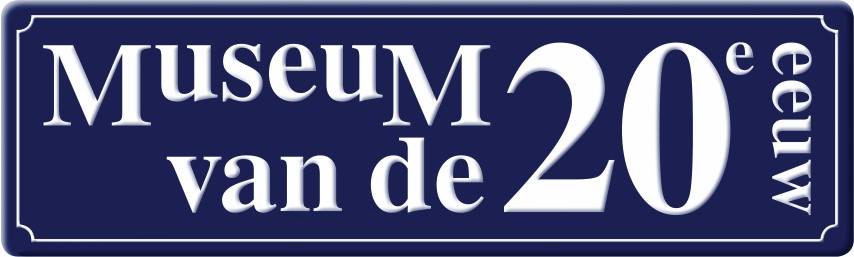 Aanvraag Educatief ProgrammaNaam van de school:Adres:			
Postcode:Plaats:					Telefoon:Contactpersoon:				e-mail:Telefoon contactpersoon:Schoolklas/groep:		        Aantal leerlingen:Gewenste datum van komst:	 	    Alternatieve data:	 	Tijd: 10 uur.  (indien dit niet uitkomt graag andere tijd vermelden)Programma:*	□ Wat is er mis? (groep 7/ 8 en brugklas)
                        	□ Beleef de 20e Eeuw (groep 5/6)			□ Speurtocht (voor diverse groepen)		            □ Anders:  (u wordt gebeld voor overleg)*De school betaalt contant of per pin in het museum *De school wil een factuur. Hiervoor rekenen wij € 5,- extra*(verwijder wat niet van toepassing is)Wilt u het formulier invullen en mailen naar:info@museumhoorn.nl